Vadovaudamasi Lietuvos Respublikos vietos savivaldos įstatymo (toliau – Vietos savivaldos įstatymas) 16 straipsnio 2 dalies 1 punktu, 18 straipsnio 1 dalimi, 35 straipsnio 6 dalimi, atsižvelgdama į Vyriausybės atstovo Tauragės apskrityje 2017 m. kovo 7 d. teikimą Nr. 6-17 „Dėl Pagėgių savivaldybės tarybos 2015 m. balandžio 2 d. sprendimo Nr. T-66 „Dėl Pagėgių savivaldybės tarybos veiklos reglamento patvirtinimo“, Pagėgių savivaldybės taryban u s p r e n d ž i a:Pakeisti Pagėgių savivaldybės tarybos veiklos reglamentą, patvirtintą Pagėgių savivaldybės tarybos 2015 m. balandžio 2 d. sprendimu Nr. T-66 „Dėl Pagėgių savivaldybės tarybos veiklos reglamento patvirtinimo“:1.1. 61 punkte išbraukti žodžius „Vyriausybės atstovas arba jo įgaliotas asmuo gali vertinti tik sprendimo projekto atitikimą įstatymams ir kitiems teisės aktams“ ir jį išdėstyti taip:„61. Tarybos posėdyje kiekvienu svarstomu klausimu turi teisę pasisakyti Vyriausybės atstovas apskrityje arba jo įgaliotas Vyriausybės atstovo tarnybos tarnautojas (toliau – įgaliotas asmuo)“.2. Papildyti 156 punktą 1561 punktu ir jį išdėstyti taip: „1561. Seniūnaičių sueigos priimtus rekomendacinius sprendimus atitinkama savivaldybės institucija privalo įvertinti:1561.1. Jeigu seniūnaičių sueigos sprendimų vertinimas yra savivaldybės tarybos kompetencija, jie vertinami, rengiant savivaldybės tarybos sprendimo projektą bei teikiant jį svarstyti savivaldybės tarybai Reglamento nustatyta tvarka. Savivaldybės tarybos sprendimas  seniūnaičių sueigos sprendimo priimamas artimiausiame tarybos posėdyje.1561.2. Jeigu seniūnaičių sueigos sprendimų vertinimas yra savivaldybės administracijos direktoriaus kompetencija, jie vertinami, atitinkamam savivaldybės administracijos skyriui rengiant savivaldybės administracijos direktoriaus įsakymo projektą. Savivaldybės administracijos direktorius įsakymą  seniūnaičių sueigos sprendimo priima ne vėliau kaip per 20 darbo dienų nuo jo gavimo.1561.3. Savivaldybės institucijos privalo nurodyti savo sprendimų priėmimo motyvus bei jų sprendimai  seniūnaičių sueigos sprendimų turi būti paskelbti savivaldybės interneto svetainėje ir tų seniūnijų skelbimų lentose”.3. Apie sprendimo priėmimą paskelbti Teisės aktų registre ir Pagėgių savivaldybės interneto svetainėje  www.pagegiai.lt.Šis sprendimas gali būti skundžiamas Lietuvos Respublikos administracinių bylų teisenos įstatymo nustatyta tvarka.Savivaldybės meras				                   Virginijus Komskis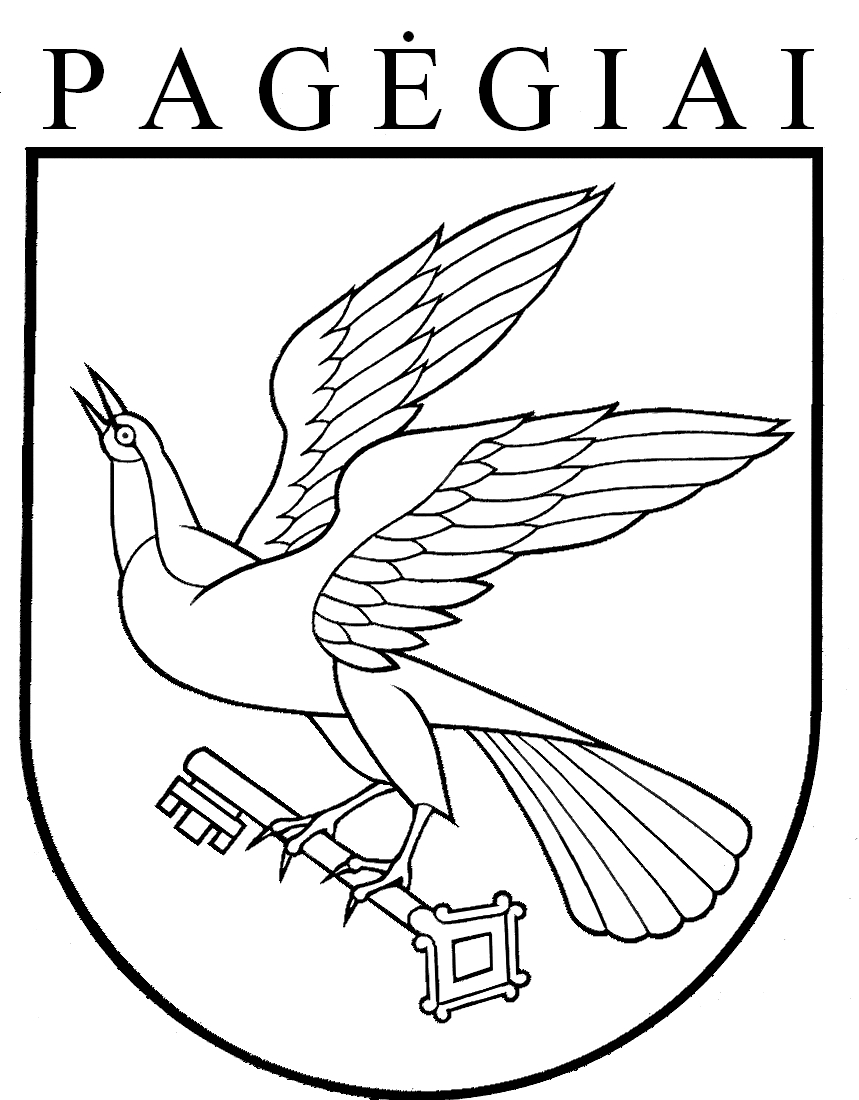 Pagėgių savivaldybės tarybasprendimasdėl PAGĖGIŲ SAVIVALDYBĖS TARYBOS 2015 m. balandžio 2 d. sprendimo nr. t-66 „dėl PAGĖGIŲ savivaldybės tarybos VEIKLOS REGLAMENTO patvirtinimo“ pakeitimo2017 m. kovo 28 d. Nr. T-29Pagėgiai